Graceful labeling on cycle related graphsC. Dorathy	N. NagamaniDepartment of Mathematics	Department of MathematicsSt. Joseph’s College, Trichy.	SRM-Easwari Engineering College, Chennai. dorathy1995tvr@gmail.com		nagamani.n@eec.srmrmp.edu.inIntroductionFor an excellent survey on graph labeling we refer to Gallian[4]. All the graphs considered here are finite and undirected. The terms not defined here are used in the sense of Harary [3].Graceful labeling on graphsInitiation of graph labeling were taken in 1960’s. Tremendous work of literature has to been developed around graph labeling over the most recent couple of years. It also provides a mathematical structure with a broad range of application.The utilization of labeled graph models require imposing of additional constraints which characterize the problem being investigated. To label the graphs, we have several variations for labeling such as graceful, harmonious mean, heron mean, sequential, magic, vertex total magic, cordial, k-equitable, radio, and many other have been introduced by several authors. These all techniques are motivated by real life problems.The name ”Graceful Labeling” is by Solomon W. Golomb and this type of labeling was first termed  “ tbeta labeling” by Alexander Rosa in 1967.Definition 1.1. A graph G of order p and size q  which admits graceful labeling is called a graceful   graph.The following results are due to Golomb[15]:A complete graph Kp is graceful if and only if p ≤ 4.The following results are due to Rosa[16]:A cycle Cn of order n is graceful if and only if n ≡ 0 or 3(mod 4).A friendship graph Fk on k triangles is graceful if and only if n ≡ 0 or 1(mod 4).If G is a graceful eulerian graph of size q, then q ≡ 0 or 3(mod 4).One of the still unsolved problems on graceful graphs is the now famous Ringel Kotzig Conjecture [19, 38, 48]Conjecture: All trees are graceful.Motivated by the works of graceful labeling of graphs, a labeling called pronic graceful labeling is discussed in this work.Graceful labeling using pronic numbersDefinition 2.1. Pronic Number:A number of the form n(n + 1) is called a pronic number. These numbers are also called oblong numbers, heteromecic or rectangular numbers. The sum of the first n even integers is its nth pronic number. All pronic numbers are even(by definition), and the only prime pronic number is 2. Also 2 is the only pronic number in the Fibonacci sequence.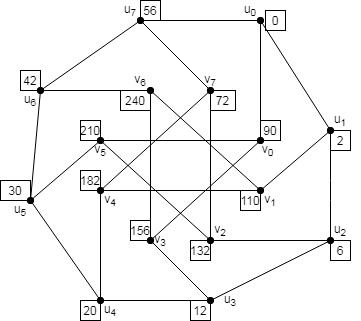 Figure 1: Mobius Kantor Graph-Pronic GracefulNote 2.2. A pronic number is squarefree if and only if n and n + 1 are also squarefree. 0, 2, 6, 12, 20, 30, 42, 56, 72, 90, 110, 132, 156, 182, 210, 240, 272, 306, 342, 380, 420, 462 are few among them.Definition 2.3. Pronic Graceful Labeling:.		 A pronic graceful labeling of a graph G with p ≥ 2 is a bijection f : V (G) → {0,2,6,12,...,p(p+ 1)} such that the resulting edge labels obtained by |f(u) − f(v)| on every edge uv are pairwise disjoint. A graph G is called pronic graceful if it admits pronic graceful labeling.Example 2.4. An example for a graph which admits pronic graceful labeling is given in 1In this chapter, the pronic graceful labeling on graphs with some graph operations have been discussed.Main theoremsTheorem 2.5. Cycle graph Cn, n ≥ 3 is a pronic graceful graphTheorem 2.6. Star graph K1,n, n ≥ 3 is a pronic graceful graph.Theorem 2.7. Path graph Pn, n ≥ 3 is a pronic graceful graph.Theorem 2.8. Path graph Pn, n ≥ 3 is a pronic graceful graph.Theorem 2.9. Complete graph Kn, n ≥ 4 does not admit pronic graceful labeling.Wheel related graphsTheorem 2.10. The wheel graph K1 + Cn, n ≥ 4 admits pronic graceful labeling.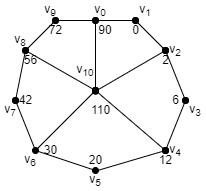 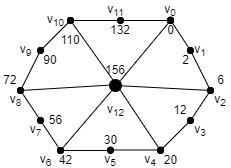                 Figure 2: Gear Graph                                                          Figure 3: G5 Graph  Theorem 2.11. Gear graph Gn admits pronic graceful labelingProof : Let vn be the apex vertex and { v0,v1,v2...,vn−1} be the rim vertices of Gn, n ≥ 3 and {vivi+1,i = 0,1,...n − 2,vn−1v0,vnvi,i = 0,2,4,...,n − 2 be the edges of Gn.Define a bijection f : V (G) → {p0,p1,...,pn−1} byf(vi) = pi,i = 0,1,2,...,n − 1	f(vn) = pn.For the vertices labeled above, an induced labeling f∗ : E(G) → {2,4,6...,pn−1} is defined byf∗(vivi+1) = 2(i + 1),i = 0,1,2,...,n − 2;f∗(vnvi) = n(n + 1) − i(i + 1),i = 0,2,4,	n − 2;f∗(v0vn−1) = (n − 1)n.Let A1 and A2 denote the set of edge labels of {vivi+1(0 ≤ i ≤ n − 2),vn−1v0} , {vivi+1,i = 0,1,2,	,n − 2}. Then:A1 = {2,4,6,	,2(n − 1),n(n − 1)};A2 = {n(n + 1),n(n + 1) − 6,n(n + 1) − 20,	4n − 2}.Hence A1 ∩ A2 = φ which results that the gear graph admits pronic graceful labelingTheorem 2.12. Helm Graph HGn, admits pronic graceful labelingProof : Let vn be the apex vertex and { v0,v1,v2...,vn−1} be the rim vertices of HGn, n ≥ 3. Let {vivi+1,i = n,n + 1,...2n− 2,vnv2n−1,v2nvi,i = n,n + 1,...2n − 1 be the edges of HGn.Define a bijection f : V (G) → {p0,p1,...,p2n} byf(vi) = pi,i = 0,1,2,...,n − 1	f(v2n) = p2n.For the vertices labeled above, an induced labeling f∗ : E(G) → {2,4,6...,pn−1} is defined byf ∗(vivi+1) = 2(i + 1),i = n − 1,n,n + 1,n + 2,...,2n − 2;f∗(v2nvi) = 3n2 − (n + 1)i − 1,i = 0,1,2,...n − 1;f∗(vivi+(n+1) = pn+1 + 2i(n + 1),i = 0,1,2,...,n − 2;f∗(vnv2n−1) = 3n2 − 3n.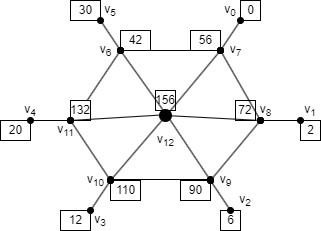 Figure 4: Helm GraphLet A1 and A2 denote the set of edge labels of {vivi+1(0 ≤ i ≤ n − 2),vn−1v0} , {vivi+1,i = 0,1,2,...,n − 2}. Then:A1 = {2,4,6,...,2(n − 1),n(n − 1)};A2 = {n(n + 1),n(n + 1) − 6,n(n + 1) − 20,...4n − 2}.Hence A1 ∩ A2 = φ which results that the helm graph admits pronic graceful labeling.Ladder Graph and Mobius Ladder GraphDefinition 2.13. Ladder Graph Ln,1The ladder graph, denoted by Ln,1 is a planar undirected graph which is defined as the cartesian product of two path graphs, one of which has only one edge: Ln,1 = Pn ×P2 with 2n vertices and 3n−2 edges.Theorem 2.14. Ladder graph Ln,1 is pronic graceful.Proof : Let Ln,1 be the ladder graph with vertex set V (Ln,1) = {ui,vi,0 ≤ i ≤ n − 1} and edge setE(Ln,1) = {uiui+1,vivi+1,0 ≤ i ≤ n − 2} 𝖴 {uivi,0 ≤ i ≤ n − 1}.Define a bijection f : V (G) → {p0,p1,...,p2n−1} byf(ui) = pi,i = 0,1,2,...,n − 1;f(vi) = pi+n,i = 0,1,2,...,n − 1.For the vertices labeled above, an induced labeling f∗ : E(G) → {2,4,6...,pn−1} is defined byf ∗(uiui+1) = 2(i + 1),i = 0,1,2,...,n − 2;f ∗(vivi+1) = 2(n + i + 1),i = 0,1,2,...,n − 2;f∗(uivi) = n2 + n(1 + 2i),i = 0,1,2...,n − 1.Let A1, A2 and A3 denote the set of edge labels of {uiui+1(0 ≤ i ≤ n − 2)} , {vivi+1,i = 0,1,...n − 2} and{uivi,i = 0,1,...n − 1}. Then:A1 = {2,4,6,...,2(n − 1)};A2 = {2(n + 1),2(n + 2),...,2(2n − 1)}; A3 = {n2 + n,n2 + 3n,...,n(3n − 1)}.Hence A1 ∩ A2 = φ which results that the ladder graph admits pronic graceful labeling.Definition 2.15. Mobius Ladder Graph MnA Mobius ladder graph Mn is a simple cubic graph on 2n vertices and 3n edges. A Mobius ladder graph Mn is a graph obtained from the ladder PnP2 by joining the opposite end points of the two copies of Pn.Theorem 2.16. Mobius Ladder Graph Mn is pronic graceful.Proof : Let Mn be the Mobius Ladder graph with vertex set V (Mn) = {ui,vi,0 ≤ i ≤ n − 1} and edge setE(Mn) = {uiui+1,vivi+1,0 ≤ i ≤ n − 2} 𝖴 {u0vn−1,v0un−1}.Define a bijection f : V (G) → {p0,p1,...,p2n−1} byf(ui) = pi,i = 0,1,2,...,n − 1;f(vi) = pi+n,i = 0,1,2,...,n − 1.For the vertices labeled above, an induced labeling f∗ : E(G) → {2,4,6...,pn−1} is defined byf∗(uiui+1) = 2(i + 1),i = 0,1,2,...,n − 2;	f∗(u0vn−1) = 2n(2n − 1);f∗(vivi+1) = 2(n + i + 1),i = 0,1,2,...,n − 2;f∗(v0un−1) = 2n; f∗(uivi) = n2 + n(1 + 2i),i = 0,1,2...,n − 1.Let A1, A2, A3 and A4 denote the set of edge labels of {uiui+1(0 ≤ i ≤ n − 2)} , {vivi+1,i = 0,1,...n − 2}, {uivi,i = 0,1,...n − 1} and {u0vn−1,v0un−1} Then:A1 = {2,4,6,...,2(n − 1)};A2 = {2(n + 1),2(n + 2),...,2(2n − 1)};A3 = {n2 + n,n2 + 3n,...,n(3n − 1)}; A4 = {2n(2n − 1),2n}.Hence Ai ∩ Aj = φ for all i ≠ j which results that the mobious ladder graph admits pronic graceful labeling.Shell related graphsFrom the excellent survey of Gallion, one can find many families of cycle related graphs on which important is the Shell graph family.Shell GraphTheorem 2.17. A Shell Graph C(n,n − 3), for n ≥ 3 is a pronic graceful graph.Proof : Let { v0,v1,v2...,vn−1} be the vertices of C(n,n − 3).Define a bijection f : V (G) → {p0,p1,...,pn−1} byf(vi) = pi,i = 0,1,2,...,n − 1.For the vertices labeled above, an induced labeling f∗ : E(G) → {2,4,6...,pn−1} is defined byf∗(vivi+1) = 2(i + 1),i = 0,1,2,...,n − 3; f∗(vnvi) = n(n + 1) − i(i + 1),i = 0,1,2...,n − 2.The edge labels are thus {2,4,8...,2(n − 2),pn−1,pn−1 − 2,pn−1 − 6,...pn−1 − pn−2} and hence shell graphC(n,n − 3), for n ≥ 3 admits pronic graceful labeling.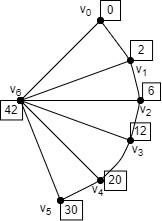 Figure 5: Shell Graph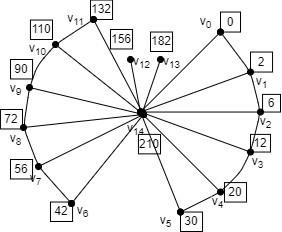 Figure 6: Shell Butterfly GraphShell Butterfly GraphJ.J. Jesintha, K.E. Hilda[17] defined a Shell -butterfly graph as a double shell in which each shell has any order with exactly two pendant edges at the apex and proved that all shell- butterfly graphs with shells of order l and m(shell order excludes the apex) are graceful. Note that G has n = 2m + 3 vertices and q = 4m edges. Here in the following theorem, we consider the shell butterfly graph of same order.Theorem 2.18. A shell butterfly graph G is a pronic graceful graph.Proof : Let G be a shell-butterfly graph with n vertices and q edges and have the shell orders as m(odd or even) and l where l = 2t + 1. Note that shell orders exclude the apex. Let the shell that is present to the left of the apex be called as the left wing of the G. Let the shell that is present to the right of the apex is called the right wing of G.Denote the apex of G be v2m+2 and the vertices of right wing of the graph from top to bottom as  v0,v1,...,vm−1. Similarly the left wing vertices by {vm,vm+1,...,v2m−1}. Let {v2m,v2m+1} be the two pendant vertices of G.  Define a bijection f : V (G) → {p0,p1,...,pn−1} by  f(vi) = pi, i = 0,1, 2 ,..., 2n + 2.For the vertices labeled above, an induced labeling f∗ : E(G) → {2,4,6...,pn−1} is defined byf ∗(vivi+1) = 2(i + 1),i = 0,1,2,...,m − 1,m,m + 1,...,2m − 2;f∗ (v2m+2vi) = (2m + 2)(2m + 3) − i(i + 1),i = 0,1,2...,m − 1,m,m + 1,...,2m + 2.The edge labels are thus {2,4,8...,2(m−1),2(m+1),2(m+2),...,2(2m−1)}. The labels of the edges v2m+2vi are of the form (2m+2)(2m+3)−i(i+1),i = 0,1,2...,m−1,m,m+1,...,2m−1 and begins with p2m+2 and the difference of each label is of the form 2i, i = 1,2,...m − 1,m + 1,m + 2,...,2m + 1. and hence shell butterfly graph admits pronic graceful labeling.2.5.1	PGL on corona product and joint sum of graphs Definition 2.19. Corona Product of Cn and mK1The corona product of Cn and mK1, denoted by Cn ◦ mK1 is the graph with the vertex set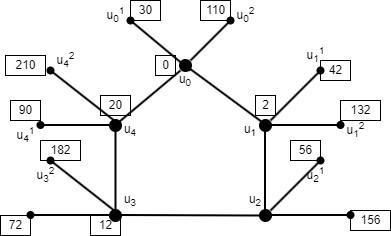 Figure 7: Corona graph C5 ◦ 2K1V (Cn ◦ mK1) = {x ,y j : 1 ≤ i ≤ n,1 ≤ j ≤ m} and the edge setE(Cn ◦ mK1) = {xi,xi+1 : 1 ≤ i ≤ n − 1} 𝖴 {x ,y j : 1 ≤ i ≤ n,1 ≤ j ≤ m} 𝖴 {xn,x1}.Theorem 2.20. Corona product Cn ◦ mK1 is a pronic graceful graph.Proof : Let {u0,u1,u2,...,un−1} be the vertices of the cycle Cn and {  ,j = 1,2,...,m} be the corresponding pendant vertices attached to the u0,u1,u2,...,un−1.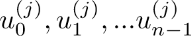 Define a bijection f : V (G) → {0,2,6...(nm + n)(nm + n − 1)} byf(ui) = pi,i = 0,1,...,n – 1;f(uj ) = p	,i = 0,1,2,...,n − 1,j = 1,2,...,m.i	nj+iAnd the induced edge labeling f∗ : E(G) → N is defined byf∗(uiui+1) = 2(i + 1),i = 0,1,2...,n − 2; f∗(u0un−1) = n(n − 1);f∗(u u( j)) = n[2ij + j(nj + 1)],i = 0,1,2...,n − 1,j = 1,2,...,m.Let A1, A2, A3 denote the set of edge labels of {uiui+1,i = 0,1,...n−2}, {un−1u0} and {uiu(ij),i = 0,1,2...,n − 1,j= 1,2,...,m} respectively.Clearly the labels of the edges for the above sets are of the form as follows:A1 contains the edges of the form 2k, k = 1,2,...(n − 1) and each label differs by 2 and hence they are distinct.A2 contains the edge of the form n(n − 1) and is differed from the above labeling by pn−1.Consider the labels of A3For j = 1, the set contains edges of the form {pn,pn + 10i,...,n(2i + (n + 1)} For j = 2, the set contains edges of the form {p2n,p2n + 20i,...,n(4i + 2(2n + 1)}...............For j = m, the set contains edges of the form {pmn,pmn + 10mi,...,n[2im + j(mn + 1)]}It is observed that the labels in the above sets are distinct, that is A1 ∩ A2 ∩ A3= φj and hence Cn ◦ mK1 is a pronic graceful graph.Barycentric Subdivision of a graphDefinition 2.21. Creating a barycentric subdivision is a recursive process. In this section we consider the concept of barycentric subdivision of cycles introduced by Vaidya et al. An edge e = uv of a graph G is said to be subdivided when it is deleted and replaced by path of length 2 . Let Cn = u1...un be a cycle on n vertices. Subdivide each edge uiui+1 of Cn and let the new vertex be ui,1 ≤ i ≤ n. Join ui with ui+1,1 ≤ i ≤ n . All suffixes are taken modulo n. The resulting graph is denoted as (Cn)2. This graph is called the barycentric subdivision of Cn and it is denoted by Cn(Cn) as it look like Cn inscribed in Cn. The barycentric subdivision subdivides each edge of the graph.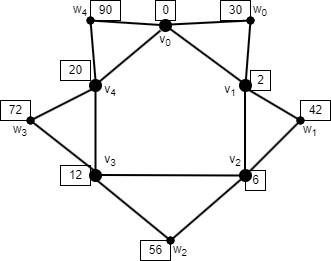 Figure 8: C5(C5)Theorem 2.22. Barycentric subdivision of cycle Cn(Cn) is a pronic graceful graph.Proof : Let {v0,v1,...,vn−1} be the vertices of n− cycle and {w0,w1,w2...,wn−1} such that wi connected to vi and vi+1 for 0 ≤ i ≤ n − 2 and wn−1 is connected to vn−1 and v1.Define a bijection f : V (G) → {p0,p1,p2,...,p2n−1} byf(vi) = pi,i = 0,1,2,...,n − 1; f(wi) = pn+i,i = 0,1,2,...,n − 1.Clearly f is a bijection. For the above vertices labeled above, the edge labeling f∗ : E(G) → N is defined byLet A1, A2, A3 and A4 denote the set of edge labels of {vivi+1,i = 0,1,...n−2},{viwi,i = 0,1,2,...,n−1},{viwi−1,i = 0,1,2,...,n − 1} and {v0vn−1,v0wn−1 respectively. Then:A1 = {2,4,6,...,2(n − 1)};	A2 = {n(n + 1),n(n + 3),n(n + 5)...,n(3n − 1)};A3 = {(n − 1)(n + 3),(n − 1)(n + 5),(n − 1)(n + 5),...,(n − 1)(3n − 2)}; A4 = {2n(2n − 1),2n}.Hence A1 ∩ A2 = φ which results that the barycentric subdivision of cycle Cn(Cn) admits pronic graceful labeling.ReferencesJ. Ayel and O. Favaron, Helms are graceful, Progress in Graph Theory, Academic Press, Toronto, Ontario (1984) 89-92.E. M. Badr, M. I. Moussa and K. Kathiresan, Crown Graphs and Subdivision of Ladders are Odd Graceful, International Journal of Computer Mathematics, Vol. 88, No. 17, November 2011, 35703576.J. Bondy and U. Murty, Graph Theory with Applications, North-Holland, New York (1979).Gallian J.A., A dynamic survey of graph labeling, Electron. J. Combin., Dynamic survey, (2005), 1148.J. Jeba Jesintha, K. Ezhilarasi Hilda, SHELL-BUTTERFLY GRAPHS ARE GRACEFUL, International Journal of Pure and Applied Mathematics, Volume 101 No. 6 2015, 949-956.Kathiresan. Km and Amutha. S, Fibonacci Graceful Graphs, Ars Combinatoria, 2010.T. Mary Vithya and K. Murugan, Cube Graceful Labeling of Graphs, International Journal of Pure and Applied Mathematics, Volume 119 No. 15 2018, 1125-1135.D. Muthuramakrishnan and S. Sutha, Pell graceful labeling of graphs, Malaya Journal of Matematik, Vol. 7, No. 3, 508-512 , 2019.Sophia Porchelvi. R, Akila Devi. S, Pronic Graceful Labeling of Cycle related Graphs, Aegaeum Journal, Volume 8, Issue 8, 2020, 999-1002.Sophia Porchelvi. R, Akila Devi. S,Pronic Heron Mean labeling on special cases of generalized Peterson graphP(n,k)and disconnected graphs, Malaya Journal of Matematik, Vol. 9, No. 1, 262266, 2021.Sophia Porchelvi. R, Akila Devi. S,Pronic Graceful Labeling on Special Cases of Generalized Peterson Graphs, Wesleyan Journal of Research, Vol13No 58, Jan 2021.Vaidya. S. K, Vihol. P. L, Fibanacci and Super Fibonacci Graceful Labeling of some graphs, Studies in Mathematical Sciences, Vol. 2, 2011, pp. 24-35.S. K. Vaidya and Lekha Bijikumar, Some New Graceful Graphs, International Journal of Mathematics and Soft Computing, Vol.1,No.1, 2011,37-45.S. K. Vaidya et al, Some Cordial Graphs in the Context of Barycentric Subdivision, Int. J. Contemp. Math. Sciences, Vol. 4, 2009, no. 30, 1479 - 1492.S.W. Golomb, How to number a graph, in Graph Theory and Computing, R.C. Read, ed., Academic Press, New York (1972) 23-37.A. Rosa, On certain valuations of the vertices of a graph, Theory of Graphs (International Symposium, Rome July 1966), Gordon and Breach, N.Y. and Dunod Paris (1967) 349-355.J. Jeba Jesintha, K. Ezhilarasi Hilda, SHELL-BUTTERFLY GRAPHS ARE GRACEFUL, International Journal of Pure and Applied Mathematics, Volume 101 No. 6 2015, 949-956.f∗(vivi+1) = 2(i + 1),i = 0,1,2...,n − 2;f ∗(wivi+1) = pn − 2 + i(2n − 2),i = 0,1,2,...,n − 2;f∗(v0vn−1) = n(n − 1); f∗(viwi) = pn + 2ni,i = 0,1,2,...,n − 1.f∗(v0wn−1) = 2n(2n − 1);